И вновь Ильинская библиотека распахнула свои двери для ребят детского сада «Светлячок». Дети средней, старшей, подготовительной группы были приглашены в библиотеку на познавательно-развлекательную программу «Мир детской книги». В библиотеке детишек приветливо встретила библиотекарь, Ольга Владимировна. 
Книги как добрые, мудрые друзья вводят нас в удивительный и прекрасный мир - рассказывают о земле, космосе, жизни в нашей стране и других странах, знакомят с миром природы, рассказывают о жизни растений, животных, птиц. Не зря говорит пословица: «Книга - источник знаний!». 
Ребята активно участвовали в конкурсе «Знаешь ли ты сказки», отвечали на различные вопросы о библиотеке, и о книгах; познакомились с книжными выставками и новинками литературы. Принимали участие в играх. 
Так же дети познакомились с Растрёпой, который тоже захотел стать читателем библиотеки, а в авоське у него лежали рваные книги. Дети научили Растрёпу, как правильно обращаться с книгами, и вести себя в библиотеке. В конце для ребят Ольга Владимировна провела мастер-класс «Книжка малышка». 
И, покидая библиотеку, дети уносили собой радостные, счастливые улыбки и хорошее настроение. А двери библиотеки для ребят всегда будут открыты, им здесь всегда будут рады. 
Воспитатель 
Шемухина И.И.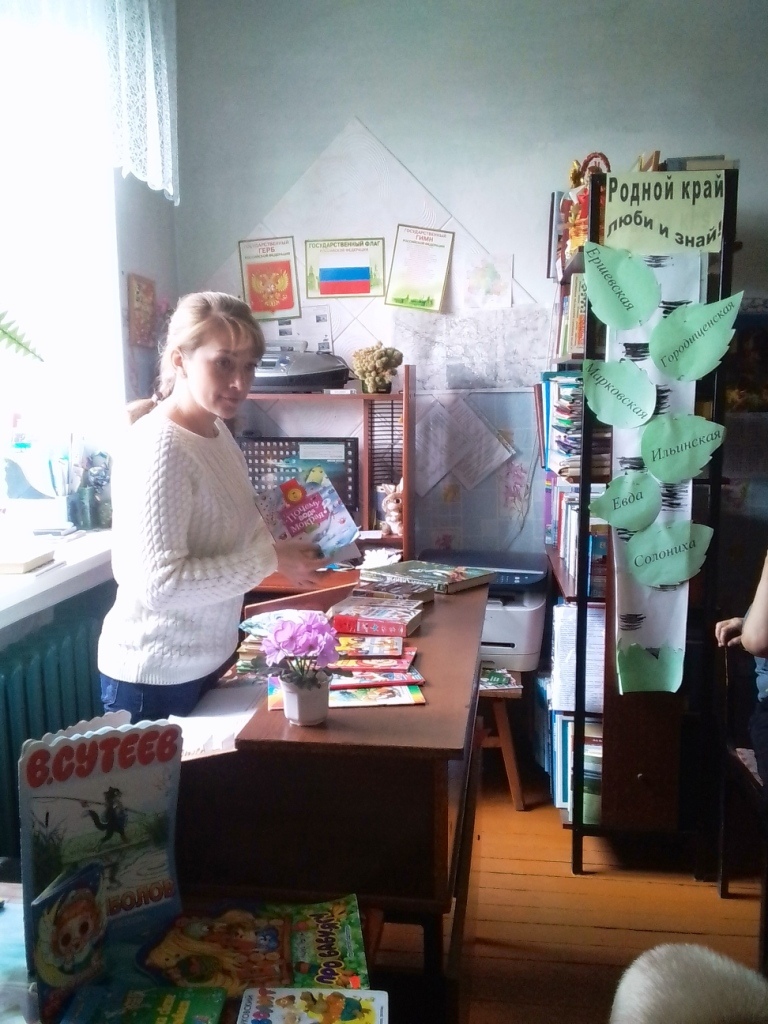 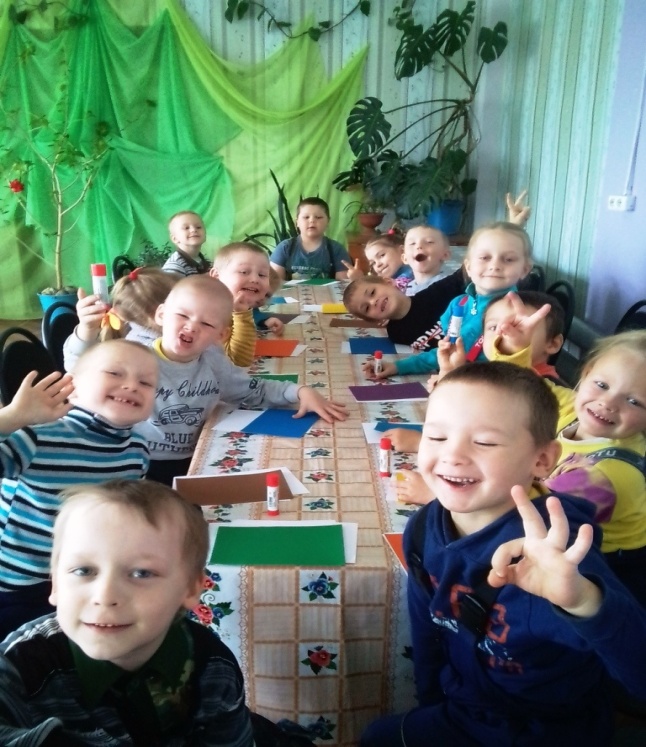 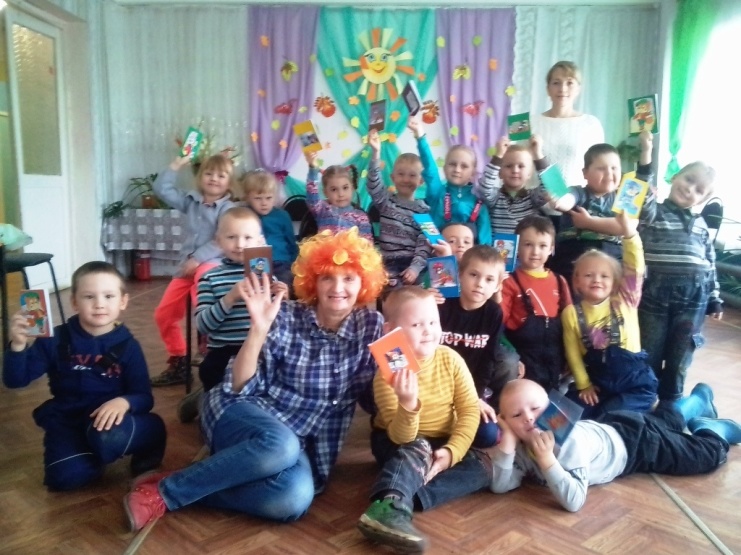 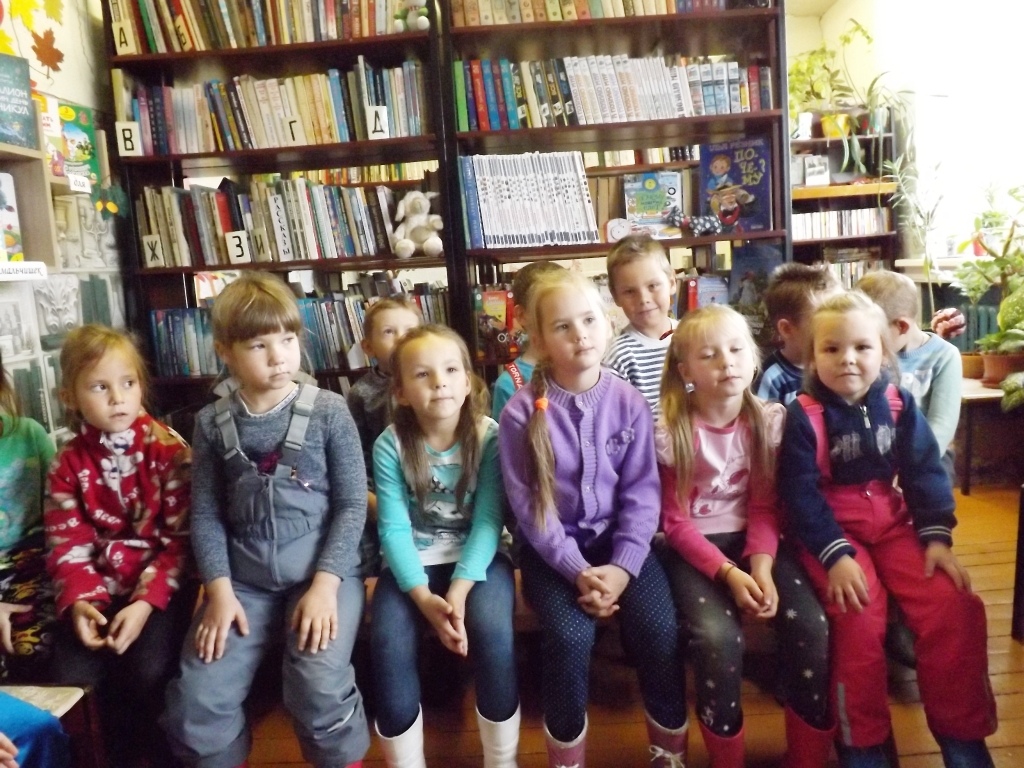 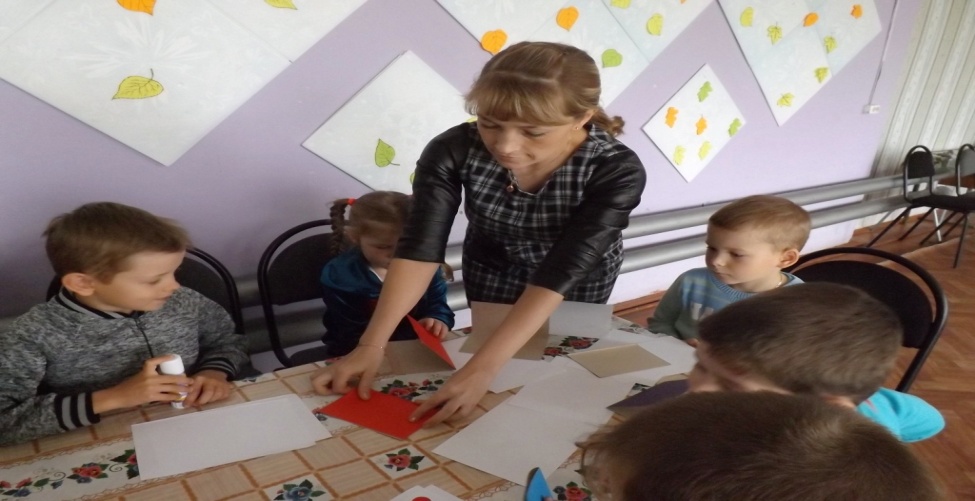 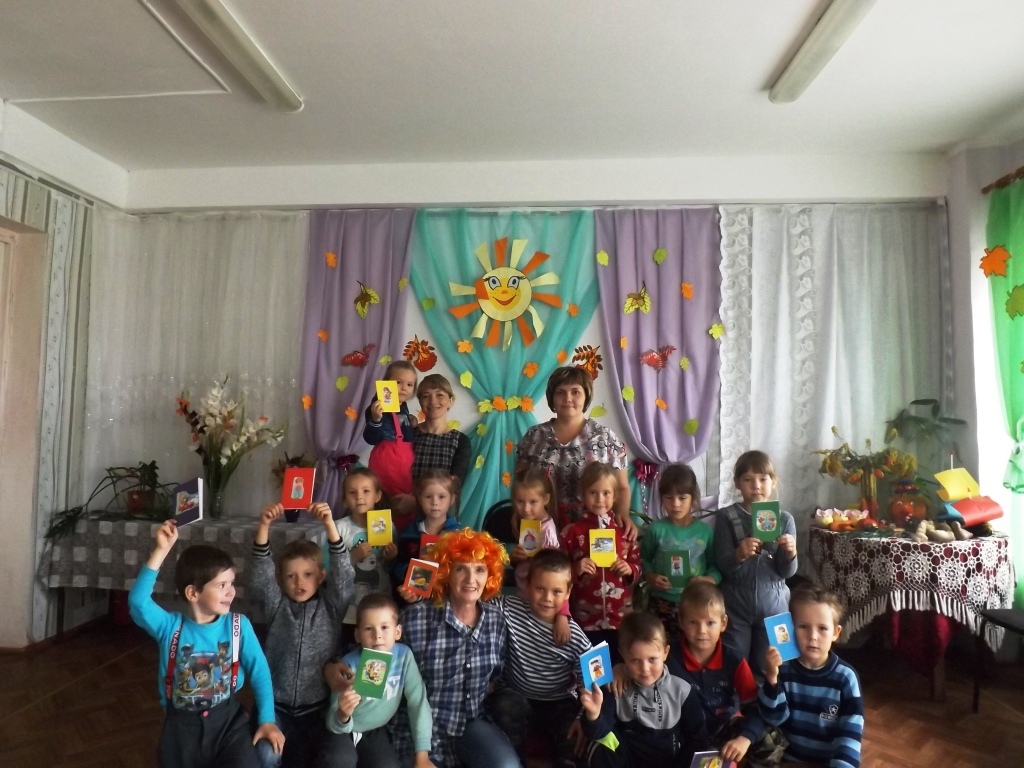 